Credits – Nationale-Nederlanden	  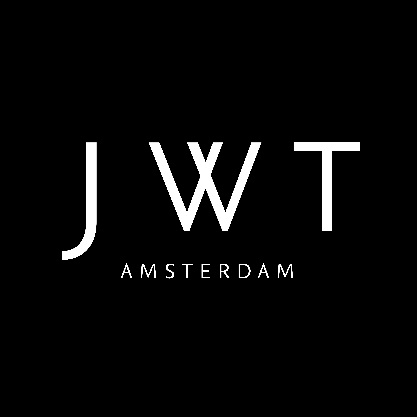 CAMPAGNETITEL					
KLANT						Nationale-Nederlanden
DATUM 1e uitzending				15 juni 2015
EXECUTIVE CREATIVE DIRECTOR		Bas Korsten
EXECUTIVE STRATEGY DIRECTOR		Jan BoutsSTRATEGY DIRECTOR				Hans van GilsSR. CREATIVE ART 				Tibor van GinkelSR. CREATIVE COPY 				Joep Drummen
BUSINESS DIRECTOR 				Marcel Buining
SR. CONCEPT PRODUCER			Catherine van AckerSCREEN PRODUCER				Lotte de Rooij, Mariska FransenDIGITAL DIRECTOR				Jesse HouwelingSR. UX DESIGNER				Joeri KiekeboschPRINT PRODUCER				Michael LeguijtKLANTVERANTWOORDELIJK
Directeur Marketing				Edwin SmaalHoofd Branding					Hans van AvendonkBrandmanager 					Alessio TiloccaBrandmanager					Chantal Moreau-PeetersProductpropositieontwikkeling			The USP CompanyPRODUCTION COMPANY			PinkrabbitDIRECTOR					Ismael ten HeuvelDOP						Rutger StormProducer					Thomas Rohde/Jony van HeesOffline edit / Editor				Martin HeijgelaarOnline montage				GlassworksArtwork animatie				GlassworksGeluidsafwerking				Kaiser Sound StudiosMuziek						Good SoundsPostproduction key visual			Magic